窗体顶端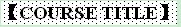 History of Modern Germany, 1815-Present 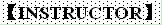 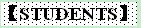 本科生    本科生    硕士生    硕士生    本科生 Undergraduate    Undergraduate    Master    Master    Undergraduate 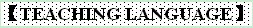 English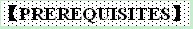 None 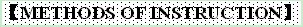 Lectures and discussions
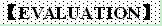 Attendance and participation 20%
Assignment and Mini-papers 80%
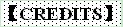 2 credits 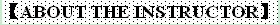 Post-Doc., Center for Advanced Studies, University of Leipzig, Research Grant, summer, 1996
 
Ph.D. in History, University of Chicago, 1995
Dissertation:  (Defended with Distinction):  “Dying with an Enlightening Fall: Poland in the Eyes of German Intellectuals, 1764-1800”
Committee:  Michael Geyer (advisor), John Boyer, Ronald Inden, Katie Trumpener
 
M.A. in History, University of Chicago, 1989
Thesis:  “Hegel and India: A Study in Absolute Subjectivity”
 
B.A. in History, Lawrence University, Appleton, WI, 1987
Graduated Cum Laude       
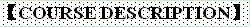 The histoy about Germany from 1815 to now. 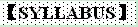 1.Explanation of the world historical context.
2.Classroom work on understanding spoken academic English.
3.Instruction on how to obtain relaible information on present day Germany and other Western countries.

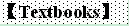 no 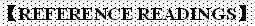 no 窗体底端Name：David Pickus Nationality：United States Academic Title：Associate ProfessorHome University（From）：Renmin University of China Email Address：David.pickus@asu.edu 